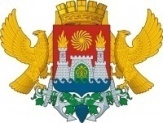 РОССИЙСКАЯ ФЕДЕРАЦИЯМИНИСТЕРСТВО ОБРАЗОВАНИЯ И НАУКИ РЕСПУБЛИКИ ДАГЕСТАНУПРАВЛЕНИЕ ОБРАЗОВАНИЯ Г. МАХАЧКАЛЫМУНИЦИПАЛЬНОЕ БЮДЖЕТНОЕ ОБЩЕОБРАЗОВАТЕЛЬНОЕ УЧРЕЖДЕНИЕ«ЛИЦЕЙ №52»ул. Громова,6-ж, Республика Дагестан,  г. Махачкала, 367009,  факс(8722)69-47-80    тел. 69-47-80, 69-06-58,  e-mаil: ege200652@yandex.ru ОГРН 1060560002282,ИНН/КПП 0560022085/057301001 , ОКПО  49166700   Приказ25.03.2021 года                                                                                                      №      -Ф   О стимулирующих выплатах к должностным окладам учителей и других работников лицея за март  2021 года.В соответствии с Положением о стимулирующих выплатах работникам муниципального бюджетного общеобразовательного учреждения «Лицей №52», утверждённым приказом  МБОУ «Лицей №52» №630-П от 01.09.2020 годаПриказываю:Утвердить протокол заседания комиссии по установлению стимулирующих выплат к должностным окладам учителей и других работников лицея.Произвести стимулирующие выплаты к должностным окладам учителей   лицея за март  2021 г. согласно Протоколу заседания комиссии по установлению стимулирующих выплат №7 от 25.03.2021 г.  Контроль за исполнением приказа возложить на главного бухгалтера лицея Магомедову Б.М.                                  Директор                          МБОУ «Лицей №52»                                         /Абдурахманова М.А./ПРОТОКОЛ №7 от 25.03.2021 г. заседания комиссии по установлению стимулирующих выплат к должностным окладам учителей и других работников лицея  за март 2021 года    Комиссией в составе:Абдурахманова М.А.        –директор, председатель   комиссии;Селимова Н.И.                    – заместитель директора по УВР; Ибрагимовой У.М.             – заместитель директора по УВР;Султановой С.Ф.                – заместитель директора по УВР;Приходько Т.В.                   – заместитель директора по ВР;Магомедова А.Д.                – председатель профкома лицея (секретарь комиссии);Лозбиневой Л.Ю.                – заместитель директора по ИКТ;Магомедовой Н.В.              – заместитель директора по НМР;Бутаева Ф.Ф.                       – руководитель ПМО «Филология»; Савиной В.И.                       – руководитель ПМО «Математика»;Мугидиновой З.М.                 – руководитель ПМО «Родные языки»;Курбайтаевой Г.А.               – руководитель ПМО «Английский язык»;Письменской В.В.               – руководитель ПМО «Биология, химия, география»;Ахмедова А.М.                   – руководитель ПМО «История»;Салихова А.Г.                     – руководитель ПМО «Физическая культура, ИЗО»;Омаровой Э.Г.                     – руководитель ПМО «Начальная школа»;Мадиевой Э.Г.                     – руководитель МО «Классные руководители»;Проанализированы показатели и критерии качества и результативности труда учителей и других работников лицея и на основе экспертной оценки установлены баллы для установления выплат стимулирующего характера:Председатель комиссии                                            /Абдурахманова М.А. /Секретарь комиссии                                                   /Магомедов АД./Члены комиссии:                                                              Селимов Н.И.                                                           9. Письменская В.В.    Ибрагимова У.М.                                                  10. Ахмедов  А.М.Султанова С.Ф.                                                      11.Салихов  А.Г.  Приходько Т.В.                                                      12.Омарова Э.Г.   Лозбинева Л.Ю.                                                     13.Мадиева Э.Г.Магомедова Н.В.                                                   14.Курбайтаева Г.А.      Бутаева Ф.Ф.                                                          15.Мугидинова З.М.  №ФИО учителяДолжность, преподаваемый предметКоличество баллов1Савина В.И.Рук. МО учителей математики и информатики152Бутаева Ф.Ф.Рук. МО учителей  русского языка и литературы153Мугидинова З.М.Рук. МО учителей  родных языков154Курбайтаева Г.А.Рук. МО учителей иностранных языков155Ахмедов А.М.Рук. МО учителей  истории и обществознания156Письменская В.В.Рук. МО учителей  биологии, химии и географии307Салихов А.Г.Рук. МО учителей  физ-ры, ИЗО, ОБЖ, техн., муз.158Омарова Э.Г.Рук. МО учителей  начальных классов159Мадиева Э.Г.Рук. МО классных руководителей1510Султанова Г.О.Учитель истории, библиотекарь - педагог1511Беркиханова С.Д.Учитель,  англ. язык1512Магомедов А.Д.Учитель, ОБЖ15ИтогоИтогоИтого195